Thank you for your support!!ORDER TODAY!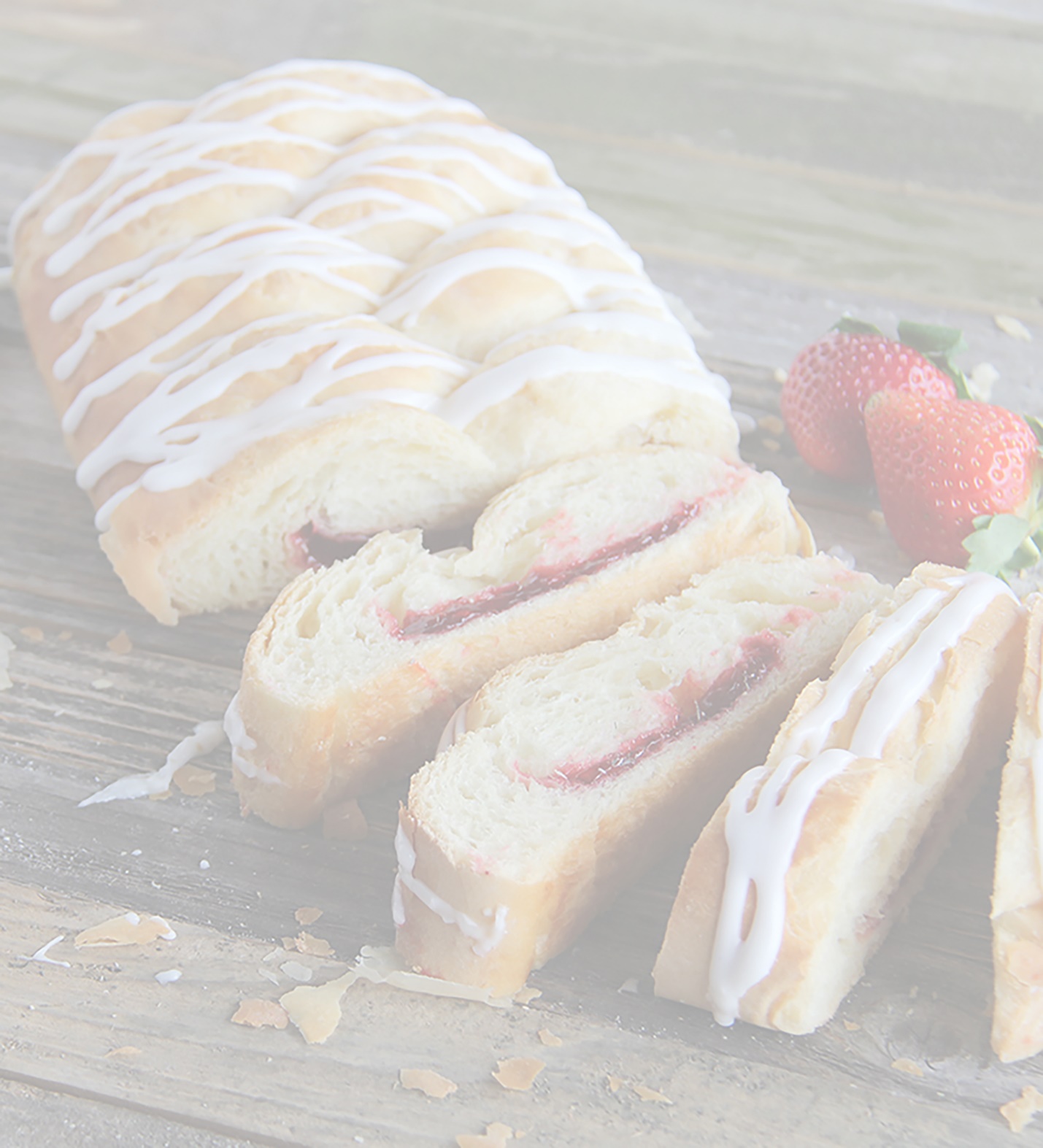 Purchase delicious Butter Braid® Pastries through our fundraiser!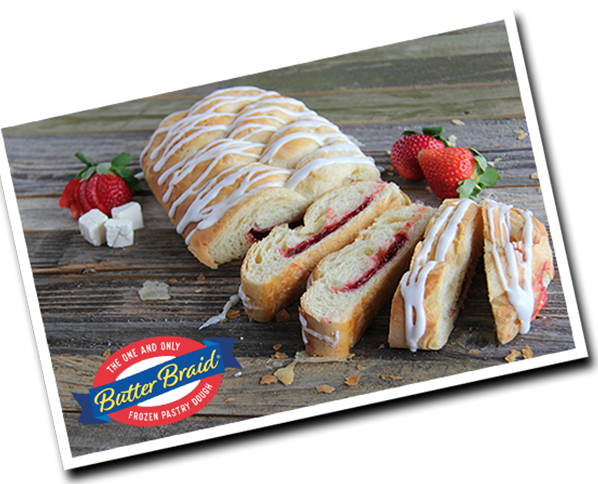 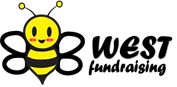 Don't forget to contact 
                   your family and friends!